Приложение №1к Техническому заданиюПРОЕКТ ДОГОВОРАДОГОВОР № на оказание услуг по проведению мероприятий по уведомлению потребителей, ограничению (отключению) и возобновлению электроснабжения потребителейг. Екатеринбург                                                                                          «__»           г.Открытое   акционерное  общество   «Екатеринбургэнергосбыт» (ОАО «ЕЭнС»),   именуемое  в дальнейшем «Заказчик», в лице директора Попова С.Е., действующего на основании Устава, с одной стороны, и           _____________________________, именуемое в дальнейшем «Исполнитель», в лице _____________________, действующего на основании                                    , с другой стороны, далее вместе именуемые «Стороны», на основании Протокола Закупочной комиссии о результатах открытого запроса предложений от              г. №        , заключили настоящий Договор о нижеследующем:Предмет ДоговораВ соответствии с настоящим Договором Исполнитель по заявкам  Заказчика обязуется за вознаграждение оказать от имени и за счет Заказчика услуги по проведению мероприятий в отношении Абонентов Заказчика, не исполняющих надлежащим образом свои обязательства перед Заказчиком по оплате потребленной электроэнергии (далее-услуги), в соответствии с Регламентом (Приложение № 1 к настоящему Договору).  Заявка на оказание услуги включает  в себя выполнение одного или нескольких этапов, установленных  п. 1.3. настоящего Договора. Услуги, указанные в п. 1.1. Договора, включают в себя следующие этапы:1.2.1. Этап № 1 – Доставка уведомлений потребителям-гражданам о возможном ограничении режима потребления электроэнергии, в т.ч.:доставка уведомлений потребителям-гражданам о возможном ограничении режима потребления электроэнергии с вручением под роспись;обследование электроустановок потребителей-граждан с целью определения способа отключения.1.2.2. Этап № 2 – Подготовительные работы до введения ограничения режима потребления электроэнергии, в т.ч.:сбор (уточнение) имеющейся информации об объектах, подлежащих ограничению электроснабжения;осуществление действий, направленных на получение дебиторской задолженности (далее – «взыскание дебиторской задолженности»):подготовка и проведение переговоров с Абонентом (с полномочными представителями Абонента);оформление  Требований о погашении задолженности (Приложение 11 к Регламенту).контроль оплаты задолженности до введения ограничения режима потребления электроэнергии.1.2.3. Этап № 3 – Работы по организации и контролю процесса ограничения, в т.ч.:контроль процесса ограничения (отключения) коммутационных аппаратов силами электротехнического персонала потребителя и (или) Сетевой организацией (Иным владельцем сетей); составление акта об  ограничении режима потребления электрической энергии (мощности).1.2.4. Этап № 4 – Работы по возобновлению электроснабжения потребителей, в т.ч.:оповещение потребителя о предстоящей подаче напряжения;осмотр состояния электрооборудования и приборов учета электроэнергии в электроустановке потребителя;контроль процесса включения коммутационных аппаратов силами электротехнического персонала потребителя, составление акта о возобновлении режима потребления электроэнергии.Права и обязанности СторонОбязанности Исполнителя:Оказывать услуги по Договору с надлежащим качеством и в полном объеме, в установленные Регламентом сроки.Обеспечивать соблюдение своим персоналом режима Заказчика, правил по технике безопасности, противопожарной безопасности и ПТЭЭП.Исправлять по требованию Заказчика все выявленные недостатки, если в процессе оказания услуг Исполнитель допустил отступление от условий настоящего Договора по своей вине, ухудшившее качество услуг. Исправления производятся Исполнителем за свой счет в сроки, согласованные Сторонами, но не более 20 дней.Представлять Заказчику документы, указанные в п. 4.3. Договора, по каждому этапу оказанных услуг в сроки, указанные в Регламенте.Представлять Заказчику отчет в электронном виде и Акты оказанных услуг в бумажном виде в сроки, установленные п. 3.1. Договора.В течение 10 (десяти) календарных дней с даты заключения настоящего Договора  представить Заказчику информацию в отношении всей цепочки его собственников (данные об участниках; в отношении участников, являющихся юридическими лицами - данные об их участниках и т.д.), включая бенефициаров (в том числе конечных), а также сведения о составе  исполнительных органов Исполнителя по форме, указанной в Приложении № 3 к Договору. Указанная информация предоставляется с приложением копий подтверждающих документов.Представлять Заказчику информацию об изменении состава (по сравнению с существовавшим на дату заключения настоящего Договора) собственников Исполнителя (состава участников; в отношении участников, являющихся юридическими лицами – состава их участников и т.д.), включая бенефициаров (в том числе конечных), а также состава  исполнительных органов Исполнителя; информацию о составе собственников (состав участников; в отношении участников, являющихся юридическими лицами – состава их участников и т.д.) привлекаемых Субконтрагентов Исполнителя. Информация представляется по форме, указанной в Приложении № 3 к настоящему Договору, не позднее 3-х календарных дней с даты наступления соответствующего события (юридического факта), с подтверждением соответствующими документами, посредством направления их факсимильной связью, а также способом, позволяющим подтвердить дату получения. Кроме того, Исполнитель принимает на себя обязанность по получению согласия на обработку персональных данных вышеуказанных лиц по форме, указанной в Приложении № 4 к настоящему Договору.Обязанности Заказчика:Предоставлять заявки (в электронном и бумажном виде) на оказание услуг по проведению мероприятий в отношении Абонентов Заказчика, не исполняющих надлежащим образом свои обязательства перед Заказчиком по оплате потребленной электроэнергии.Выдать Исполнителю надлежаще оформленную доверенность на оказание услуг по настоящему Договору, а также передать по описи в пользование Исполнителю пломбиры для производства работ по опломбировке отключенных коммутационных аппаратов.Ежемесячно предоставлять Исполнителю необходимую документацию в сроки, установленные Регламентом (Приложение 1 к Договору).Выплачивать Исполнителю вознаграждение в порядке и на условиях, предусмотренных Договором.Права Заказчика:В любое время проверять ход и качество оказываемых Исполнителем услуг, запрашивать необходимые данные.В случае неисполнения Исполнителем обязанности, установленной п. 2.1.6., 2.1.7. Договора, Заказчик вправе в одностороннем порядке отказаться от исполнения Договора.Порядок приема-сдачи услугИсполнитель ежемесячно в срок до 05 числа месяца, следующего за расчетным, составляет отчет об оказанных услугах в соответствии с требованиями Регламента и Акт оказанных услуг, в котором указывается количество выполненных заявок и этапов услуг по каждой заявке (в соответствии с этапами услуг, указанными в смете (Приложение № 2 к настоящему Договору)), и направляет их на согласование Заказчику. Заказчик обязан в течение 5 рабочих дней с момента получения отчета и Акта оказанных услуг рассмотреть документы, представленные Исполнителем, подписать их либо представить в тот же срок мотивированный отказ от их подписания.В случае обоснованного отказа Заказчика от приемки результатов оказанных услуг Сторонами составляется двусторонний акт с перечнем необходимых доработок и сроков их выполнения. Доработки производятся Исполнителем за свой счет в сроки, согласованные Сторонами. Стоимость услуг и порядок оплатыСтоимость услуг Исполнителя по Договору определяется в смете, указанной в Приложении    № 2 к Договору, и зависит от количества выполненных заявок и этапа (вида) оказанных услуг.Оплата услуг производится Заказчиком ежемесячно путем перечисления денежных средств на расчетный счет Исполнителя на основании подписанного Акта оказанных услуг за отчетный период и одновременного выставления счета-фактуры, оформленного согласно ст. 169 НК РФ (для предприятий на общей системе налогообложения). Срок оплаты оказанных услуг - до 30 числа месяца следующего за расчетным. В случае если Исполнитель не выставил в течение 5 дней, считая со дня оказания услуг, счет-фактуру, либо выставил счет-фактуру, содержание которой не соответствует ст. 169 НК РФ, Заказчик вправе взыскать с Исполнителя неустойку в сумме налога на добавленную стоимость, которая могла бы быть предъявлена Заказчиком к вычету или возмещению из бюджета при условии надлежащего оформления и предоставления счета-фактуры. Для целей применения настоящего пункта Стороны признают, что понятие «выставил» означает изготовление и передачу Заказчику счета-фактуры. Стороны также признают, что для взыскания неустойки, предусмотренной настоящим пунктом, Заказчик не обязан доказывать факт отказа налоговых органов в предъявлении вычетов или возмещения Заказчику из бюджета суммы НДС.Заявка Заказчика по каждому этапу (вида) услуг считается выполненной и оплачивается Исполнителю при соблюдении следующих условий:Этап № 1 – предоставление Заказчику уведомления о возможном ограничении режима потребления электроэнергии, доставленного потребителю-гражданину в сроки, установленные законодательством Российской Федерации и Договором, с отметкой о вручении (росписью потребителя) и акта обследования.Этап № 2 – поступления оплаты от Абонента за потребленную электроэнергию в отчетный период с предоставлением Заказчику Требования о погашении задолженности (Приложение 11 к Регламенту). В этом случае этапы 3 и 4 по данной заявке не выполняются.Этап № 3 предоставление Заказчику Акта об ограничении режима потребления электроэнергии (мощности) в объеме не менее 50% от согласованной величины максимальной мощности в отношении Потребителей с дебиторской задолженностью более 2-х месяцев;предоставление Заказчику Акта об ограничении режима потребления электроэнергии (мощности)), в результате которого Потребителем произведена оплата дебиторской задолженности за потребленную электроэнергию в отчетный период, и (или) отмена заявки Заказчиком.Этап № 4 – предоставление Заказчику акта о возобновлении режима потребления электроэнергии (мощности).Под оплатой потребителем дебиторской задолженности за потребленную электроэнергию понимается сумма денежных средств, поступившая на расчетный счет Заказчика в течение календарного месяца, в котором предполагалось вводить ограничение режима потребления электроэнергии, и в размере не менее суммы, указанной в уведомлении о возможном введении ограничения режима потребления электроэнергии (мощности).В случае невыполнения заявки, поданной в отчетном периоде, Заказчик вправе взыскать с Исполнителя штраф в размере 1000 руб. за каждую невыполненную заявку. Заявка считается  невыполненной в случае непредоставления Заказчику акта об ограничении режима потребления электроэнергии (мощности) или акта отказа в доступе к энергетическим установкам и энергопринимающим устройствам потребителя при отсутствии отмены заявки Заказчиком и отсутсвтии оплаты дебиторской задолженности за потребленную электроэнергию в отчетный период.Стоимость Договора не может превышать                                (                                       ) руб. ____ коп., в том числе НДС __________________ (________________) руб.___коп.Ответственность сторонЗа неисполнение или ненадлежащие исполнение обязательств по настоящему Договору Стороны несут ответственность в соответствии с действующим законодательством. При не исполнении или ненадлежащем исполнении одной из Сторон своих обязательств по настоящему Договору, другая Сторона имеет право в судебном порядке требовать возмещения причиненных убытков.В случае обнаружения Заказчиком ненадлежащим образом оказанных и (или) оформленных услуг в рамках настоящего Договора, услуги по данной заявке не оплачиваются.Стороны пришли к соглашению о том, что в рамках настоящего договора по отношению к денежному обязательству Заказчика проценты, предусмотренные ст. 317.1. ГК РФ, не начисляются и не подлежат оплате.Убытки, в том числе штрафы, неустойки и иные платежи, выплаченные Заказчиком третьим лицам по причине неисполнения или ненадлежащего исполнения Исполнителем обязательств по договору, подлежат возмещению Исполнителем Заказчику в полном объеме.КонфиденциальностьНастоящий Договор носит конфиденциальный характер и разглашению третьим лицам, не связанным с выполнением настоящего Договора, не подлежит.Прочие условияНастоящий Договор вступает в силу с 01 января 2016 г. и действует до 31 декабря 2016 г. Истечение срока действия Договора не освобождает Стороны от выполнения обязательств, взятых на себя по настоящему Договору.Договор может быть расторгнут по соглашению Сторон. Заказчик вправе в одностороннем порядке расторгнуть договор, предварительно уведомив Исполнителя за 15 дней до даты расторжения Договора.Местом оказания услуг по настоящему Договору является территория МО г. Екатеринбург в границах зоны деятельности ОАО «Екатеринбургэнергосбыт» в качестве  гарантирующего поставщика.Переход возникших из настоящего Договора прав требования к Заказчику без письменного согласия последнего не допускается. Уступка прав требования к Заказчику оформляется трехсторонним договором.Исполнителю известно о том, что Заказчик реализует требования статьи 13.3. Федерального закона от 25,12.2008г. №273-ФЗ «О противодействии коррупции», принимает меры по предупреждению коррупции, присоединилось к Антикоррупционной хартии российского бизнеса (свидетельство от 25.05.2015 №2086), включилось в «Реестр надежных партнеров», ведет Антикоррупционную политику и развивает не допускающую коррупционных проявлений культуру, ведет деловые отношения с контрагентами, которые гарантируют добросовестность своих партнеров и поддерживают антикоррупционные стандарты ведения бизнеса.Присоединение к Антикоррупционной хартии российского бизнеса свидетельствует о соответствии Заказчика антикоррупционным требованиям международно-правовых стандартов.Разработка и принятие мер по предупреждению и противодействию коррупции, непринятие коррупционных проявлений при взаимодействии с органами государственной власти и в корпоративных отношениях свидетельствует о соблюдении норм антикоррупционного законодательства Российской Федерации.Единая вертикально-интегрированная система в ПАО «Россети» и ДХО ПАО «Россети» по профилактике коррупционных и иных правонарушений отражена в Едином стратегическом документе - Антикоррупционной политике ОАО «Россети» и ДЗО ОАО «Россети» (далее - Антикоррупционная политика).Заказчик при взаимодействии с Исполнителем ориентированы на установление и сохранение деловых отношений, которые:поддерживают Антикоррупционную политику ПАО «Россети» и ДХО 
ПАО «Россети»;ведут деловые отношения в добросовестной и честной манере;заботятся о собственной репутации;демонстрируют поддержку высоким этическим стандартам;реализуют собственные меры по противодействию коррупции;участвуют в коллективных антикоррупционных инициативах.Подписав данный договор, Исполнитель настоящим подтверждает, что он ознакомился с Антикоррупционной хартией российского бизнеса и Антикоррупционной политикой, представленных в разделе «Антикоррупционная политика» на официальном сайте Заказчика по адресу: http://www.eens.ru/o_kompanii/dokumenty//, удостоверяет, что он полностью принимает положения Антикоррупционной политики, и обязуется обеспечивать соблюдения требований Антикоррупционной политики, как со своей стороны, так и со стороны аффилированных с ним физических и юридических лиц, действующих по настоящему Договору, включая без ограничений собственников, должностных лиц, работников или посредников.При исполнении своих обязательств по настоящему Договору, Исполнитель и Заказчик их аффилированные лица, работники или посредники не выплачивают, не предлагают выплатить и не разрешают выплату каких-либо денежных средств или ценностей, прямо или косвенно, любым лицам, для оказания влияния на действия или решения этих лиц с целью получить какие-либо неправомерные преимущества или иные неправомерные цели.При исполнении своих обязательств по настоящему Договору, Исполнитель и Заказчик, их аффилированные лица, работники или посредники не осуществляют действия, квалифицируемые применимым законодательством, как дача (ст.291 УК РФ)/получение (ст.290 УК РФ) взятки, посредничество во взяточничестве (ст.291.1 УК РФ), коммерческий подкуп (ст.204 УК РФ), злоупотребление полномочиями (ст.201 УК РФ), незаконное вознаграждение от имени юридического лица (ст.19.28 КоАП РФ), незаконное привлечение к трудовой деятельности либо к выполнению работ или оказанию услуг государственного или муниципального служащего либо бывшего государственного или муниципального служащего (ст.19.29 КоАКП РФ), а также иное противоправное деяние (действие или бездействие), обладающее признаками коррупции, за которое законом установлена дисциплинарная, уголовная, гражданско-правовая или административная ответственность.Исполнитель и Заказчик отказываются от стимулирования каким-либо образом работников друг друга, в том числе путем предоставления денежных сумм, подарков, безвозмездного выполнения в их адрес работ (услуг) и другими, не поименованными здесь способами, ставящего работника в определенную зависимость и направленного на обеспечение выполнения этим работником каких-либо действий в пользу стимулирующей его стороны (Исполнителя и Заказчика).Под действиями работника, осуществляемыми в пользу стимулирующей его стороны (Исполнителя или Заказчика), понимаются: предоставление неоправданных преимуществ по сравнению с другими контрагентами;предоставление каких-либо гарантий;ускорение существующих процедур;иные действия, выполняемые работником в рамках своих должностных обязанностей, но идущие в разрез с принципами прозрачности и открытости взаимоотношений между Исполнителем и Заказчиком.В случае возникновения у Исполнителя и/или Заказчика подозрений, что произошло или может произойти нарушение каких-либо положений пунктов 7.5., 7.6. и 7.7. Исполнитель и/или Заказчик обязуется уведомить другую Сторону в письменной форме. После письменного уведомления, Исполнитель и/или Заказчик имеет право приостановить исполнение Договора до получения подтверждения, что нарушения не произошло или не произойдет. Это подтверждение должно быть направлено в течение десяти рабочих дней с даты направления письменного уведомления.В письменном уведомлении Исполнитель и/или Заказчик обязаны сослаться на факты и/или предоставить материалы, достоверно подтверждающие или дающие основание предполагать, что произошло или может произойти нарушение каких-либо положений пунктов 7.5. и 7.6. Исполнителем и/или Заказчиком, его аффилированными лицами, работниками или посредниками.В случае нарушения Исполнителем и/или Заказчиком обязательств по соблюдению требований Антикоррупционной политики, предусмотренных в пунктах 7.5. и 7.6. и обязательств воздерживаться от запрещенных в пункте 7.7. настоящего Договора действий, и/или неполучения другой стороной в установленный срок подтверждения, что нарушения не произошло или не произойдет, Исполнитель или Заказчик имеет право расторгнуть Договор в одностороннем порядке полностью или в части, направив письменное уведомление о расторжении. Сторона, по чьей инициативе был, расторгнут Договор в соответствии с положениями настоящей Статьи, вправе требовать возмещения реального ущерба, возникшего в результате такого расторжения.Государственная политика в области развития партнерства государства и бизнеса по противодействию коррупции реализуется ПАО «Россети» путем безусловного следования при ведении бизнеса антикоррупционным стандартам, нацеленным на минимизацию коррупционных проявлений в электросетевом комплексе, влияющих на репутацию компании, отношения с партнерами и контрагентами, и, как следствие, на успешность исполнения задач, поставленных руководством страны.Разногласия, возникшие у Сторон при заключении, изменении и расторжении Договора подлежат рассмотрению в Арбитражном суде Свердловской области. Обязателен досудебный (претензионный) порядок рассмотрения спора. Срок для рассмотрения претензии – 30 дней с момента ее направления. Настоящий Договор подписан в двух подлинных экземплярах, имеющих одинаковую юридическую силу, по одному для каждой Стороны.Приложения к настоящему Договору являются его неотъемлемой частью:Приложение № 1 – Регламент; Приложение № 2 – Смета стоимости услуг;Приложение № 3 – Форма  предоставления информации в отношении всей цепочки собственников Исполнителя, а также сведения о составе исполнительных органов;Приложение № 4 – Согласие на обработку персональных данных.Юридические   адреса,   реквизиты,   подписи Сторон    м.п.							      м.п.Приложение № 1к договору № ____ от ________Назначение и статус документаДанный документ разработан на основании: Постановления Правительства РФ от 04.05.2012 г. № 442 «О функционировании розничных рынков электрической энергии, полном и (или) частичном ограничении режима потребления электрической энергии»;Постановления Правительства РФ от 06.05.2011 г. № 354 «О предоставлении коммунальных услуг собственникам и пользователям помещений в многоквартирных домах и жилых домов».Цель регламента – организация деятельности ОАО «ЕЭнС» и Исполнителя в процессе проведения мероприятий по ограничению (возобновлению) энергоснабжения потребителей ОАО «ЕЭнС» в случае невыполнения ими условий договора энергоснабжения (купли - продажи) в части оплаты потребленной электрической энергии.Регламент описывает:порядок доставки уведомлений об ограничении потребителям-гражданам;порядок формирования заявок на ограничение (возобновление) режима электропотребления потребителей;контроль выполняемых работ по ограничению (возобновлению) режима электропотребления потребителей и подготовка отчетности;порядок включения, снятия ограничения режима электропотребления потребителей после оплаты задолженности.Регламент описывает следующие процедуры: мероприятия по уведомлению потребителей, ограничению (возобновлению) режима потребления электрической энергии потребителям ОАО «ЕЭнС» по причине задолженности за потребленную электрическую энергию. В документе представлена последовательность выполнения работ, ответственность, взаимодействие участников процесса.УчастникиЗаказчик (ОАО «ЕЭнС»);Исполнитель;Сетевые организации (Иные владельцы сетей) (далее СО (ИВС));Потребители. Основные функции участников процессаФункции Заказчика:Уведомление Потребителя (соответствующих органов исполнительной власти) о планируемом ограничении;Подача заявок на проведение мероприятий по ограничению (возобновлению) режима электропотребления потребителей и доставку уведомлений потребителям-гражданам;Оперативное информирование Исполнителя об отмене введения ограничения потребителей;Проверка правильности оформления и своевременности предоставления актов ограничения (возобновления) энергоснабжения, актов отказа от ограничения, доставленных уведомлений, актов обследования.Функции Исполнителя:Доставка уведомлений потребителям-гражданам;Оформление актов обследования;Разработка схемы ограничения потребителей;Контроль выполнения ограничения (возобновления) режима потребления СО (ИВС), потребителями;Оперативное информирование Заказчика о проведенной работе по ограничению (возобновлению) режима потребления с последующим предоставлением в установленном порядке актов ограничения (возобновления) энергоснабжения, актов отказа от ограничения.Функции СО (ИВС):Организация переключений в собственных электроустановках с целью ограничения (возобновления) режима потребления электрической энергии (мощности) потребителей;Подписание актов ограничения режима электропотребления или актов отказа от ограничения с указанием причин отказа от ограничения.Функции Потребителя:Организация допуска персонала Исполнителя в собственные электроустановки;Организация переключений в собственных электроустановках с целью ограничения (возобновления) режима потребления электрической энергии (мощности);Подписание актов ограничения режима электропотребления или актов отказа от ограничения с указанием причин отказа от ограничения.Порядок пересмотра регламента (актуализация)Пересмотр регламента производится в случае изменений нормативных документов, которые регламентируют отдельные процедуры в рамках данного процесса. Все изменения и дополнения вносятся в текст настоящего регламента, после чего  осуществляется согласование и подписание его новой редакции.Порядок ограничения потребителейПриложения к регламенту:Типовая форма заявки на отключение за долги юридических лиц;Типовая форма акта о неготовности потребителя к безаварийному прекращению технологического процесса;Типовая форма акта отказа в доступе к энергетическим установкам и энергопринимающим устройствам потребителя;Типовая форма акта об ограничении режима потребления электрической энергии (мощности);Типовая форма заявки на включение юридических лиц;Типовая форма акта о возобновлении режима потребления электрической энергии (мощности).Типовая форма повторного уведомления о возможном ограничении режима потребления электроэнергии.Типовая форма заявки на отключение за долги физических лиц.Типовая форма заявки на включение физических лиц.Типовая форма акта обследования.Типовая форма требования о погашении задолженности.Подписи и согласованияСогласовано:Приложение № 1.к Регламенту организации мероприятий по ограничению энергоснабжения юридических и физических лиц в случае невыполнения условий договора энергоснабжения (купли-продажи) в части оплаты потребленной электрической энергии по заявкам ОАО «ЕЭнС».Типовая формаЗаявка на отключение за долги юридических лицПриложение № 2.к Регламенту организации мероприятий по ограничению энергоснабжения юридических и физических лиц в случае невыполнения условий договора энергоснабжения (купли-продажи) в части оплаты потребленной электрической энергии по заявкам ОАО «ЕЭнС».Типовая формаАКТ № ______ от ________________ 20 ____ годаО НЕГОТОВНОСТИ ПОТРЕБИТЕЛЯ К БЕЗАВАРИЙНОМУ ПРЕКРАЩЕНИЮ ТЕХНОЛОГИЧЕСКОГО ПРОЦЕССА _________________________________________________________________________________________________________________________________________________________________________________ /пояснения потребителя, представителя потребителя/Приложение № 3.к Регламенту организации мероприятий по ограничению энергоснабжения юридических и физических лиц в случае невыполнения условий договора энергоснабжения (купли-продажи) в части оплаты потребленной электрической энергии по заявкам ОАО «ЕЭнС».Типовая формаАКТ №_____отказа в доступе к энергетическим установкам и энергопринимающим устройствам потребителя3) Описание события: лицом, указанным в п.1						_                  ______________4) Пояснения потребителя (уполномоченного представителя потребителя)				5) Потребитель  несет ответственность за невыполнение действий  по самостоятельному ограничению режима потребления путем отключения собственных энергетических  установок и (или) энергопринимающих устройств, а также за отказ от допуска представителей сетевой  организации для осуществления действий по ограничению режима потребления (в том числе за убытки, возникшие вследствие такого отказа у потребителей, надлежащим образом исполняющих свои обязательства по оплате электрической энергии и услуг).Представитель Исполнителя    							     		         МП						(Ф.О.И., должность)				             (подпись)Представитель ГП/ЭСК:								      		         МП						(Ф.О.И., должность)				              (подпись)Представитель предприятия (Потребитель):							      		         МП						(Ф.О.И., должность)				             (подпись)Настоящий акт составлен в присутствии:1. Незаинтересованное лицо:																		(Ф.О.И.)										(паспортные данные)						           (подпись)2. Незаинтересованное лицо:																		(Ф.О.И.)										(паспортные данные)						           (подпись)Приложение № 4.к Регламенту организации мероприятий по ограничению энергоснабжения юридических и физических лиц в случае невыполнения условий договора энергоснабжения (купли-продажи) в части оплаты потребленной электрической энергии по заявкам ОАО «ЕЭнС».Типовая формаАКТОТ __________________________ 20______ г.ОБ ОГРАНИЧЕНИИ РЕЖИМА ПОТРЕБЛЕНИЯ ЭЛЕКТРИЧЕСКОЙ ЭНЕРГИИ (МОЩНОСТИ)Вид ограничения:  ЧАСТИЧНОЕ / ПОЛНОЕПотребитель 											(полное наименование)Место нахождение  																		(фактический адрес)Номер договора ____________________ Дата заключения ________________ тел.____________________На момент ограничения произведено снятие показаний приборов учета:Акт составлен представителем Исполнителя ___________________________________________________________________ (должность,  Ф.И.О.)в присутствии представителя(ями) потребителя ________________________________________________________________(должность, Ф.И.О.организация)_________________________________________________________________________________________________________,(должность, Ф.И.О.)а также в присутствии иных лиц (инициатора введения ограничения э/э, смежной сетевой организации и иных:_________________________________________________________________________________________________________  (наименование организации,  должность, Ф.И.О.)Отключены следующие установки:в ______ час ________ мин « ______» __________________ 20 ___ г.Подписи:Представитель(ли) Исполнителя   _________________________________/ ______________________________Представитель (ГП/ЭСК)                 ________________________________/ ______________________________Представитель _____________        ________________________________/ ______________________________Представитель _____________        ________________________________/ ______________________________Приложение № 5.к Регламенту организации мероприятий по ограничению энергоснабжения юридических и физических лиц в случае невыполнения условий договора энергоснабжения (купли-продажи) в части оплаты потребленной электрической энергии по заявкам ОАО «ЕЭнС».Типовая формаЗаявки на включение юридических лицПриложение № 6.к Регламенту организации мероприятий по ограничению привлеченным ОАО «ЕЭнС» Агентом энергоснабжения юридических лицв случае невыполнения условий договора энергоснабжения (купли-продажи) в части оплаты потребленной электрической энергии.Типовая формаАКТ  от ____________________ 20____ г.О ВОЗОБНОВЛЕНИИ РЕЖИМА ПОТРЕБЛЕНИЯ ЭЛЕКТРИЧЕСКОЙ ЭНЕРГИИ (МОЩНОСТИ)Потребитель _________________________________________________________________________________(полное наименование)Местонахождение (Адрес) _____________________________________________________________________Номер договора ______________________ Дата заключения _______________ тел.______________________Краткое текстовое описание схемы электроснабжения _________________________________________________________________________________________________________________________________________ (диспетчерское наименование ПС, ВЛ 10-6 кВ, РУ-6, ТП 6/0.4, ВЛ-0.4)Представителем Исполнителя произведены снятие показаний приборов учета:Акт составлен представителем Исполнителя ____________________________________________________________________________________________________________________________________________(должность, подразделение, Ф.И.О.)в присутствии представителя (ями) потребителя ___________________________________________________  ____________________________________________________________________________________________(должность, Ф.И.О.)а также в присутствии иных лиц (инициатора введения ограничения э\э, смежной сетевой организации и иных ________________________________________________________________________________________________________________________________________________________________________________________( наименование (ГП/ЭСК), подразделение, должность, Ф.И.О.)настоящий акт оформлен о нижеследующем:Включены следующие установки:в ______ час ________ мин « ______» __________________ 2012 г.Подписи:Представитель (ли) Исполнители   __________________________/ ______________________________Представитель (ГП/ЭСК)                 __________________________/ ______________________________Представитель _____________        __________________________/ ______________________________Представитель _____________        __________________________/ ______________________________Приложение № 7.к Регламенту организации мероприятий по ограничению энергоснабжения юридических и физических лиц в случае невыполнения условий договора энергоснабжения (купли-продажи) в части оплаты потребленной электрической энергии по заявкам ОАО «ЕЭнС».Типовая формаПовторное уведомление № ___от___________ г.о возможном ограничении режима потребления электроэнергииПовторно сообщаем, что в связи с задолженностью в размере  2737 рублей 17 копеек за потребленную  в период с 26.12.07г. по 02.07.12г.   электроэнергию, в случае неоплаты суммы задолженности, указанной в уведомлении в полном объеме в срок  до 19.06.2012,20.06.2012 года  по адресу: 620907, г. Екатеринбург, ул. Багровая, 14  , подача электроэнергии будет приостановлена до полного погашения задолженности.В случае погашения задолженности до 20.06.2012г.  просим Вас представить документ подтверждающий оплату (квитанцию)  в районное отделение. Для жителей районов Ленинский, Верх-Исетский, Чкаловский (п. Горный Щит, ст. Сысерть, п. Шабровский, п. Верхне-Макарово, п. Зеленый Бор) прием абонентов производится в пн-чт с 9-00 до 18-00, пт. с  9-00 до 16-00, перерыв с 11-50 до 12-40 по адресу: ул. Сурикова,48 (остановка транспорта «Серова»).   Для жителей районов Кировский, Октябрьский, Железнодорожный, Орджоникидзевский (Уралмаш, Эльмаш) прием производится по адресу: пр. Космонавтов, 17А (2 этаж, каб. 203) в пн-чт с 9-00 до 17-00, пт. с 9-00 до 16-00, перерыв с 11-50 до 12-40.Телефон: 215-76-25Инженер по расчетно-договорной работе- Суханова Е.В.Факс: 215-76-91Начальник отделапо работе с бытовыми абонентами                                          Л.Ю. Субботинауведомление принял_______________________/______________________	/________________/___________/               (Ф.И.О.)                              (подпись)                              (дата)                (время)Приложение № 8.к Регламенту организации мероприятий по ограничению энергоснабжения юридических и физических лиц в случае невыполнения условий договора энергоснабжения (купли-продажи) в части оплаты потребленной электрической энергии по заявкам ОАО «ЕЭнС».Типовая формаЗаявка на отключение за долги физических лицПриложение № 9.к Регламенту организации мероприятий по ограничению энергоснабжения юридических и физических лиц в случае невыполнения условий договора энергоснабжения (купли-продажи) в части оплаты потребленной электрической энергии по заявкам ОАО «ЕЭнС».Типовая формаЗаявки на включение физических лицПриложение № 10.к Регламенту организации мероприятий по ограничению привлеченным ОАО «ЕЭнС» Агентом энергоснабжения юридических лицв случае невыполнения условий договора энергоснабжения (купли-продажи) в части оплаты потребленной электрической энергии.Типовая формаАкт обследования   от  « ____ »   _____________  20____ г.     Наименование объекта обследования  							Адрес:  													Телефон потребителя: 											Ф.И.О. инспектора энергосбыта: 										Ф.И.О., должность представителя  предприятия: 								Причина обследования: 											Обследованием установлено:												____________												____________												____________												____________												____________												____________												____________												____________												____________												____________Предписание	_______________________________________________________________________________________________________________________________________________________________________________________________________________________________________________________________________________________________________________________________________________________________________________________________________________________________________________________________________________________________________	____________Предписание выполнить до «_____» ________________20____ г.О выполнении предписания сообщить ______________________________________________________________________	____________Инспектор энергосбыта                                                                                                                                                                                                 М.П.Представитель потребителя: 		                                                                (должность, подпись, Ф.И.О., дата)Приложение № 11.к Регламенту организации мероприятий по ограничению энергоснабжения юридических и физических лиц в случае невыполнения условий договора энергоснабжения (купли-продажи) в части оплаты потребленной электрической энергии по заявкам ОАО «ЕЭнС».ТРЕБОВАНИЕ № ___________ от ____________о погашениии задолженности по договору № ____________Уведомлением №           от             ОАО «Екатеринбургэнергосбыт», из-за просроченной задолженности,  предусмотрено введение  ограничения режима потребления электроэнергии  «Абонента»  __________________________________Требуем  от «Абонета» __________________  ввести ограничение режима потребления электроэнергии в соответствии с уведомление №    от     ,  или дать гарантии погашения просроченной задолженности.Гарантии «Абонента» ____________________________, в  лице ___________________________________Пояснение Абонента______________________________________________________________________________, в лице___________________________________________________________________________, поясняет нижеследующее:«Абонент»  просит не вводить ограничение режима потребления электроэнергии, так как гарантирует погашение просроченной задолженности за потребленную электроэнергию в  срок до ____________   20____г.В случае неоплаты в указанный в п. 1 срок в отношении «Абонента» будут введены меры ограничения режима потребления электрической энергии без дополнительного уведомления.Абонент                                _________________                                                                                                 Дата:        Представитель ОАО «ЕЭнС»по доверенности № ХХ от «___» ___________ 20____ года                                                       ________________Приложение N 2 к договору № ________ от  _______ г.Смета стоимости услуг по проведению мероприятий по уведомлению потребителей, ограничению (отключению) и возобновлению электроснабжения потребителей           Директор ОАО  «ЕЭнС»                                                         ________________  С.Е. Попов                                                 ______________ ______________ Приложение № 3к договору  № _________ от _________Форма представления информацииСправочно:Указывается порядковый номер.Указывается полное наименование контрагента, ИНН, вид деятельности и иная необходимая информация.Указывается подробная информация о цепочке собственников контрагента (данные об участниках;  в отношении участников, являющихся юридическими лицами - данные об их участниках и т.д.), включая бенефициаров (в том числе конечных) и составе исполнительных органов контрагента.Указывается информация о документах (наименование, реквизиты и т.д.), подтверждающих сведения о цепочке собственников контрагента и составе исполнительных органов контрагента.Исполнитель_________________                         _____________________Форма утверждена:Приложение № 4к договору № ________ от _________Исполнитель: Заказчик: ОАО «ЕЭнС»Юр.адрес:Почтовый адрес: Тел. ОГРН ИНН                              /КПП Р/с К/с БИК Юр.адрес:620144, г. Екатеринбург, ул. Сурикова, 48Почтовый адрес: 620017, г. Екатеринбург, ул. Космонавтов, 17АТел./факс 8 (343) 215-76-28ОГРН 1086658002617 ИНН 6671250899 /КПП 660850001Р/с 40702810316160030915 в Уральском банке ОАО «Сбербанк России»,  г. ЕкатеринбургК/с 30101810500000000674 / БИК 046577674_____________________/_______________/_____________________________/С.Е. Попов/Утверждаю:Исполнитель_______________/____________/«____»_____________ 20_____ г.Утверждаю:Заказчик__________________ /С.Е. Попов/«____»_____________ 20_______ г.РЕГЛАМЕНТ ОРГАНИЗАЦИИ МЕРОПРИЯТИЙ ПО ОГРАНИЧЕНИЮ ЭНЕРГОСНАБЖЕНИЯ ЮРИДИЧЕСКИХ И ФИЗИЧЕСКИХ ЛИЦ В СЛУЧАЕ НЕВЫПОЛНЕНИЯ УСЛОВИЙ ДОГОВОРА ЭНЕРГОСНАБЖЕНИЯ (КУПЛИ-ПРОДАЖИ) В ЧАСТИ ОПЛАТЫ ПОТРЕБЛЕННОЙ ЭЛЕКТРИЧЕСКОЙ ЭНЕРГИИ                                             ПО ЗАЯВКАМ ОАО «ЕЭнС»РЕГЛАМЕНТ ОРГАНИЗАЦИИ МЕРОПРИЯТИЙ ПО ОГРАНИЧЕНИЮ ЭНЕРГОСНАБЖЕНИЯ ЮРИДИЧЕСКИХ И ФИЗИЧЕСКИХ ЛИЦ В СЛУЧАЕ НЕВЫПОЛНЕНИЯ УСЛОВИЙ ДОГОВОРА ЭНЕРГОСНАБЖЕНИЯ (КУПЛИ-ПРОДАЖИ) В ЧАСТИ ОПЛАТЫ ПОТРЕБЛЕННОЙ ЭЛЕКТРИЧЕСКОЙ ЭНЕРГИИ                                             ПО ЗАЯВКАМ ОАО «ЕЭнС»РЕГЛАМЕНТ ОРГАНИЗАЦИИ МЕРОПРИЯТИЙ ПО ОГРАНИЧЕНИЮ ЭНЕРГОСНАБЖЕНИЯ ЮРИДИЧЕСКИХ И ФИЗИЧЕСКИХ ЛИЦ В СЛУЧАЕ НЕВЫПОЛНЕНИЯ УСЛОВИЙ ДОГОВОРА ЭНЕРГОСНАБЖЕНИЯ (КУПЛИ-ПРОДАЖИ) В ЧАСТИ ОПЛАТЫ ПОТРЕБЛЕННОЙ ЭЛЕКТРИЧЕСКОЙ ЭНЕРГИИ                                             ПО ЗАЯВКАМ ОАО «ЕЭнС»г. Екатеринбург2015 г.г. Екатеринбург2015 г.г. Екатеринбург2015 г.№Наименование и суть процедурыИсполнительОтветственныйВходВыход ПримечаниеСроки 1.Процесс организации ограничений граждан-потребителей по заявкам ЗаказчикаПроцесс организации ограничений граждан-потребителей по заявкам ЗаказчикаПроцесс организации ограничений граждан-потребителей по заявкам ЗаказчикаПроцесс организации ограничений граждан-потребителей по заявкам ЗаказчикаПроцесс организации ограничений граждан-потребителей по заявкам ЗаказчикаПроцесс организации ограничений граждан-потребителей по заявкам ЗаказчикаПроцесс организации ограничений граждан-потребителей по заявкам Заказчика1.Доставка уведомлений об ограничении и формирование заявок на ограничение.Доставка уведомлений об ограничении и формирование заявок на ограничение.Доставка уведомлений об ограничении и формирование заявок на ограничение.Доставка уведомлений об ограничении и формирование заявок на ограничение.Доставка уведомлений об ограничении и формирование заявок на ограничение.Доставка уведомлений об ограничении и формирование заявок на ограничение.Доставка уведомлений об ограничении и формирование заявок на ограничение.1.1Доставка уведомления об ограничении гражданина-потребителяСпециалист ЗаказчикаРуководитель ЗаказчикаУведомление об ограничении гражданина-потребителяЗаказное письмо с уведомлением гражданина-потребителя об ограничении с описью вложения Опись вложения оформляется на почте в 2-х экземплярах. Один экземпляр для гражданина-потребителя другой для ОАО «ЕЭнС».От почты приходит реестр об отправке заказной корреспонденции (в течение 15-30 дней после отправки).Не менее чем за 30 дней до даты введения ограничения1.2Формирование и доставка заявки и письма в СО (ИВС)Специалист ЗаказчикаРуководитель ЗаказчикаЗаказное письмо с уведомлением гражданина-потребителя об ограничении с описью вложения Заявки и письмо об ограничении гражданина-потребителя, запитанного от сетей СО (ИВС)За 10 дней до даты введения ограничения1.3Оформление повторного уведомления об ограничении гражданина-потребителяСпециалист ЗаказчикаРуководитель ЗаказчикаЗаказное письмо с уведомлением гражданина-потребителя об ограничении с описью вложения Повторное уведомление гражданина-потребителя об ограничении Не менее чем за 7 рабочих дней до даты введения ограничения1.4Формирование и доставка заявки на введение ограничения режима потребления, повторного уведомления и письма ИсполнителюСпециалист ЗаказчикаРуководитель ЗаказчикаПовторное уведомление гражданина-потребителя об ограничении Сопроводительное письмо с заявками и повторными уведомлениямиСопроводительное письмо с заявками (приложение 8) и повторными уведомлениями (приложение 7)  доставляется Исполнителю с отметкой о полученииНе менее чем за 5 рабочих дней до даты введения ограничения1.5Доставка уведомленияСпециалист ИсполнителяРуководитель ИсполнителяСопроводительное письмо с заявками и повторными уведомлениямиПовторное уведомление гражданина-потребителя об ограничении с отметкой о получении Уведомление доставляется гражданину-потребителю по фактическому адресу (необходимо в экземпляре уведомления ОАО «ЕЭнС» зафиксировать ФИО гражданина-потребителя, принявшего уведомление).В случае невручения гражданину-потребителю уведомления под расписку, ограничение вводить запрещено.Также на месте уточняется схема отключения электроустановки потребителя.Не менее чем за 3 дня до даты введения ограничения1.6Определение на месте возможности отключения электроустановки потребителя с питающих центров СО (ИВС)Специалист ИсполнителяРуководитель ИсполнителяСопроводительное письмо с заявками и повторными уведомлениямиАкт обследованияВ акте обследования (приложение 10) указывается следующая информация:Наличие технической возможности отключения электроустановки потребителя с питающих центров СО (ИВС);Место расположения опоры, с которой запитана электроустановка потребителя.Не менее чем за 3 дня до даты введения ограничения1.7Предоставление  отработанных уведомлений и актов обследования Заказчику согласно описи Специалист ИсполнителяРуководитель ИсполнителяАкт обследования и повторное уведомление гражданина-потребителя об ограничении с отметкой о получении Опись передаваемых документов, уведомлений, актов обследования Информация о доставке уведомления в электронном виде направляется Заказчику до 9-00 дня, следующего за днем доставки посредством электронной почты с обязательным уведомлением о получении. В случае отсутствия уведомления о получении информация дублируется посредством телефонограммы. Уведомления предоставляются в течение одного рабочего дня, следующего за днем доставки.На следующий рабочий день после доставки1.8Проверка описи предоставляемых документов и уведомленийСпециалист ЗаказчикаРуководитель ЗаказчикаОпись передаваемых документов, уведомлений, актов обследования Согласованная опись предоставляемых документов, проверка актов обследования и доставки уведомленийДокументы доставляются от Исполнителя Заказчику нарочным Исполнителя незамедлительно по готовности документов у ИсполнителяВ момент передачи документов Заказчику от Исполнителя1.9Подтверждение Исполнителю действий по введению ограничения режима потребленияСпециалист ЗаказчикаРуководитель ЗаказчикаДоставленные уведомленияПодтверждение заявки на введение ограничения режима потребленияЕсли уведомление не доставлено гражданину-потребителю, то ограничение вводить запрещено. Исполнителю направляется информация в электронном виде об аннулировании заявки.В СО (ИВС) посредством электронной почты обязательным последующим письменным подтверждением или с помощью телефонограммы подается информация об отмене введения ограничения.Не менее чем за 1 рабочий день до даты введения ограничения2.Выполнение ограниченийВыполнение ограниченийВыполнение ограниченийВыполнение ограниченийВыполнение ограниченийВыполнение ограниченийВыполнение ограничений2.1Согласование с СО (ИВС) и потребителем времени проведения мероприятий по ограничению Специалист ИсполнителяРуководитель ИсполнителяЗаявка на ограничение и разработанная схема ограниченияСогласованное время проведения мероприятийВ течение 1 рабочего дня2.2Ограничение потребления электроэнергииСпециалист СО (ИВС), специалист потребителяРуководитель СО (ИВС), ответственный за электрохозяйство потребителяСоставленное Заказчиком письмо об ограничении потребителя запитанного от СО (ИВС) и согласованное Исполнителем с СО (ИВС) время проведения мероприятийПодписание Собственником сетей или потребителем акта об ограничении/акта отказа от ограничения, составленного Исполнителем Акты составляются Исполнителем в количестве по числу участвующих лиц, дополнительный экземпляр составляется для Заказчика.В день ограничения по графику ограничений2.3Контроль выполнения ограниченияСпециалист ИсполнителяРуководитель ИсполнителяЗаявка на ограничение режима потребленияАкт ограничения/ акт отказа от ограниченияПри наличии технической возможности ограничение осуществляется с питающих источников СО (ИВС). При отсутствии технической возможности ограничение осуществляется внутренними фидерами гражданина-потребителя силами потребителя под надзором специалиста Исполнителя. В случае отказа потребителем действий по самостоятельному ограничению режима потребления электроэнергии (допустить представителя Исполнителя для ограничения) – оформляется акт отказа от ограничения (приложение 3).В акте ограничения (приложение 4) фиксируются показания ПУ потребителя.В день ограничения по графику ограничений2.6Подготовка и доставка актов ограничения  (актов отказа от ограничения) Заказчику согласно описи Специалист ИсполнителяРуководитель ИсполнителяАкт ограничения/ акт отказа от ограниченияОпись передаваемых документов / Акт ограничения / Акт отказа от ограничения, перечень предоставляемых документовИнформация о проведенных ограничениях в электронном виде направляется Заказчику до 9-00 дня, следующего за днем ограничения посредством электронной почты с обязательным уведомлением о получении. В случае отсутствия уведомления о получении информация дублируется посредством телефонограммы. Акты предоставляются в течение 2-х рабочих дней, следующих за днем ограничения.На следующий рабочий день после ограничения2.Процесс организации ограничений потребителей (юридических лиц) по заявкам ЗаказчикаПроцесс организации ограничений потребителей (юридических лиц) по заявкам ЗаказчикаПроцесс организации ограничений потребителей (юридических лиц) по заявкам ЗаказчикаПроцесс организации ограничений потребителей (юридических лиц) по заявкам ЗаказчикаПроцесс организации ограничений потребителей (юридических лиц) по заявкам ЗаказчикаПроцесс организации ограничений потребителей (юридических лиц) по заявкам ЗаказчикаПроцесс организации ограничений потребителей (юридических лиц) по заявкам Заказчика1.Доставка уведомлений об ограничении и формирование заявок на ограничение.Доставка уведомлений об ограничении и формирование заявок на ограничение.Доставка уведомлений об ограничении и формирование заявок на ограничение.Доставка уведомлений об ограничении и формирование заявок на ограничение.Доставка уведомлений об ограничении и формирование заявок на ограничение.Доставка уведомлений об ограничении и формирование заявок на ограничение.Доставка уведомлений об ограничении и формирование заявок на ограничение.1.1Доставка уведомления об ограничении потребителюСпециалист ЗаказчикаРуководитель ЗаказчикаУведомление об ограниченииДоставленное Абоненту уведомление об ограничении с отметкой, о полученииЕсли потребитель относится к категории потребителей, ограничение режима потребления которого может привести к экономическим, экологическим, социальным последствиям и (или) имеет акт согласования технологической и (или) аварийной брони, то уведомление об ограничении отправляется потребителю, уполномоченному органу субъекта Российской Федерации, территориальному органу федерального органа исполнительной власти, уполномоченного в области государственного энергетического надзора, и федеральному органу исполнительной власти по делам гражданской обороны и чрезвычайным ситуациям. Уведомление может отправляться через факсимильную связь или телефонограммой, если это предусмотрено договором энергоснабжения.Не менее чем за 10 дней до даты введения ограничения1.2Формирование и доставка заявки и письма в СО (ИВС)Специалист ЗаказчикаРуководитель ЗаказчикаЗаказное письмо с уведомлением гражданина-потребителя об ограничении с описью вложения Заявки и письмо об ограничении гражданина-потребителя, запитанного от сетей СО (ИВС)За 10 дней до даты введения ограничения1.3Формирование заявок на ограничение режима потребления Специалист ЗаказчикаРуководитель ЗаказчикаДоставленное Абоненту уведомление об ограничении с отметкой, о полученииЗаявка на ограничение режима потребленияДля Исполнителя формируются заявки на проведение мероприятий по ограничению режима потребления внутренними фидерами потребителя или с источников СО (ИВС).В заявке (приложение 1) в столбце «Дополнительная информация» предлагается схема ограничения.Не менее чем за 1 рабочий день до даты введения ограничения1.4Передача заявки на ограничение режима потребления ИсполнителюСпециалист ЗаказчикаРуководитель ЗаказчикаЗаявка на ограничение режима потребленияЗаявка на ограничение режима потребленияЗаявка предоставляется посредством электронной почты с последующим письменным подтверждением за подписью уполномоченного представителя Заказчика.Не менее чем за 1 рабочий день до даты введения ограничения2.Выполнение ограниченийВыполнение ограниченийВыполнение ограниченийВыполнение ограниченийВыполнение ограниченийВыполнение ограниченийВыполнение ограничений2.1.Разработка схемы ограниченияСпециалист ИсполнителяРуководитель ИсполнителяЗаявка на ограничение режима потребленияРазработанная схема ограниченияПредпочтение отдается ограничению с питающих источников СО (ИВС)В течение 1 рабочего дня2.2.Проведение переговоров с потребителем-должником с оформлением требования о погашении задолженностиСпециалист ИсполнителяРуководитель ИсполнителяЗаявка на ограничение режима потребленияТребование о погашении задолженностиНадлежаще оформленное требование о погашении задолженности (приложение 11) составляются Исполнителем в количестве по числу участвующих лиц, дополнительный экземпляр составляется для Заказчика.В течение 1 рабочего дня2.3.Согласование с СО (ИВС) и потребителем времени проведения мероприятий по ограничению Специалист ИсполнителяРуководитель ИсполнителяЗаявка на ограничение режима потребления и разработанная схема ограниченияСогласованное время проведения мероприятийВ течение 1 рабочего дня2.4.Проверка готовности к ограничению потребителя, ограничение режима потребления которого может привести к экономическим, экологическим, социальным последствиям и (или) имеет акт согласования технологической и (или) аварийной брониСпециалист Исполнителя, Специалист СО (ИВС), специалист потребителяРуководитель Исполнителя, Руководитель СО (ИВС), ответственный за электрохозяйство потребителяЗаявка на ограничение режима потребления и согласованное время проведения мероприятийАкт о неготовности потребителя к ограничениюПри неготовности потребителя к ограничению Исполнитель уведомляет Заказчика посредством телефонограммы с обязательным последующим письменным подтверждением с приложенным актом о неготовности потребителя к ограничению (приложение 2). Заказчик принимает решение о необходимости введения ограничения. В случае необходимости ограничения Заказчик проводит работу по повторному уведомлению потребителя, органов исполнительной власти о пересогласовании сроков ограничения и направляют новую заявку по данному потребителю.Исполнителю направляется информация в электронном виде об аннулировании заявки.В день ограничения до ТБ или АБ2.5.Ограничение потребления электроэнергииСпециалист СО (ИВС), специалист потребителяРуководитель СО (ИВС), ответственный за электрохозяйство потребителяСоставленное Заказчиком письмо об ограничении потребителя запитанного от сетей СО (ИВС) и согласованное время проведения мероприятий с ИсполнителемПодписание СО (ИВС) или потребителем акта об ограничении/акта отказа от ограничения, составленного Исполнителем Акты составляются Исполнителем в количестве по числу участвующих лиц, дополнительный экземпляр составляется для Заказчика.В день ограничения по графику ограничений2.6.Контроль выполнения ограниченияСпециалист ИсполнителяРуководитель ИсполнителяЗаявка на ограничение режима потребления и согласованное Исполнителем с СО (ИВС) время проведения мероприятий Акт ограничения/ акт отказа от ограниченияПри наличии технической возможности ограничение осуществляется с питающих источников СО (ИВС). При отсутствии технической возможности ограничение осуществляется внутренними фидерами потребителя силами оперативного персонала потребителя под надзором специалиста Исполнителя. При частичном ограничении потребителей необходимо ограничивать их на величину не менее 50 % от договорной величины потребления электрической мощности потребителя, при этом не должны быть затронуты потребители с отметкой «не отключаемые», указанные в заявке в графе «Примечание». В случае отказа потребителем действий по самостоятельному ограничению режима потребления электроэнергии (допустить представителя Исполнителя для ограничения) – оформляется акт отказа от ограничения (приложение 3).В акте ограничения (приложение 4) фиксируются показания ПУ потребителя.В день ограничения по графику ограничений2.7.Подготовка и доставка актов ограничения  (актов отказа от ограничения) Заказчику согласно описи Специалист ИсполнителяРуководитель ИсполнителяАкт ограничения/ акт отказа от ограниченияОпись передаваемых документов / Акт ограничения / Акт отказа от ограничения, перечень предоставляемых документовИнформация о проведенных ограничениях в электронном виде направляется Заказчику до 9-00 дня, следующего за днем ограничения посредством электронной почты с обязательным уведомлением о получении. В случае отсутствия уведомления о получении информация дублируется посредством телефонограммы. Акты предоставляются в течение 2-х рабочих дней, следующих за днем ограничения.На следующий рабочий день после ограничения2.8.Проверка описи предоставляемых документов и оформленных актов Специалист ЗаказчикаРуководитель ЗаказчикаОпись передаваемых документов / Акт ограничения / Акт отказа от ограничения, перечень предоставляемых документовСогласованная опись предоставляемых документов, проверка оформленных актов Документы доставляются от Исполнителя Заказчику нарочным Исполнителя незамедлительно по готовности документов у ИсполнителяВ момент передачи документов Заказчику от Исполнителя3.Отмена ограничения потребителя и возобновление энергоснабженияОтмена ограничения потребителя и возобновление энергоснабженияОтмена ограничения потребителя и возобновление энергоснабженияОтмена ограничения потребителя и возобновление энергоснабженияОтмена ограничения потребителя и возобновление энергоснабженияОтмена ограничения потребителя и возобновление энергоснабженияОтмена ограничения потребителя и возобновление энергоснабжения1.Отмена или перенос ограниченияОтмена или перенос ограниченияОтмена или перенос ограниченияОтмена или перенос ограниченияОтмена или перенос ограниченияОтмена или перенос ограниченияОтмена или перенос ограничения1.1Информирование Исполнителя об отмене или переносе ограниченияСпециалист ЗаказчикаРуководитель ЗаказчикаИнформация об оплате задолженности/решение о переносе ограниченияИнформация об отмене/переносе ограниченияИнформация об отмене/переносе ограничения подается Исполнителю, СО (ИВС) посредством электронной почты с обязательным последующим письменным подтверждением или с помощью телефонограммы. Если оплата произведена после даты введения ограничения, то подается заявка на включение (приложение 5 и 9).В течение 1 часа, после получения информации об оплате1.2Прекращение действий по ограничению и возобновление режима потребления электроэнергииСпециалист СО (ИВС), специалист потребителяРуководитель СО (ИВС), ответственный за электрохозяйство потребителяУведомление об отмене/переносе ограниченияОтмена действий по ограничению/ возобновление режима потребления электроэнергииЕсли разработанная схема ограничения иная чем указанная в заявке на ограничение в столбце «Дополнительная информация», то Исполнитель отправляет уведомление об отмене действий по ограничению/возобновлению режима потребления электроэнергии в СО (ИВС) посредством телефонограммы или электронной почты с последующим письменным подтверждением за подписью уполномоченного представителя Исполнителя.В течение 23 часов2.Подача заявки на включениеПодача заявки на включениеПодача заявки на включениеПодача заявки на включениеПодача заявки на включениеПодача заявки на включениеПодача заявки на включение2.1Формирование и передача заявки на включениеСпециалист ЗаказчикаРуководитель ЗаказчикаОплата неоплаченных счетов произведена после даты введения ограниченияЗаявка на включениеЗаявка предоставляется Исполнителю, СО (ИВС) посредством телефонограммы или электронной почты с последующим письменным подтверждением за подписью уполномоченного представителя ЗаказчикаВ течение 1 часа, после предоставления факта оплаты2.2Проведение возобновления режима потребленияСпециалист СО (ИВС), специалист потребителяРуководитель СО (ИВС), ответственный за электрохозяйство потребителяЗаявка на включениеПодписание акта о возобновлении режима потребленияАкты составляются Исполнителем в количестве по числу участвующих лиц, дополнительный экземпляр составляется для Заказчика.Если разработанная схема ограничения иная чем указанная в заявке на ограничение в столбце «Дополнительная информация», то Исполнитель отправляет уведомление о включении в СО (ИВС) посредством телефонограммы или электронной почты с последующим письменным подтверждением за подписью уполномоченного представителя Исполнителя.В течение 23 часов2.3Контроль возобновления режима потребления электроэнергииСпециалист ИсполнителяРуководитель ИсполнителяЗаявка на включениеАкт о возобновлении режима потребления электроэнергии (приложение 6)В день возобновления режима потребления2.4Подготовка и доставка актов о возобновлении режима потребления электроэнергии Заказчику согласно описи Специалист ИсполнителяРуководитель ИсполнителяАкт о возобновлении режима потребления электроэнергииАкт о возобновлении режима потребления электроэнергии, опись предоставляемых документовИнформация о проведенных включениях в электронном виде направляется Заказчику до 9-00 дня, следующего за днем включения посредством электронной почты с обязательным уведомлением о получении. В случае отсутствия уведомления о получении информация дублируется посредством телефонограммы. Акты предоставляются в течение 2-х рабочих дней, следующих за днем включения.На следующий рабочий день после в возобновления режима потребления2.5Проверка описи предоставляемых документов и оформленных актов Специалист ЗаказчикаРуководитель ЗаказчикаАкт о возобновлении режима потребления электроэнергии, опись предоставляемых документовСогласованная опись предоставляемых документов, оформленных актовДокументы доставляются от Исполнителя Заказчику нарочным Исполнителя незамедлительно по готовности документов у ИсполнителяВ момент передачи документов Заказчику от ИсполнителяОАО «ЕЭнС»:Заместитель директорапо основной деятельностиА.А. ТравкинНачальник Управления правового обеспеченияО.Н. БетеваНачальник инспекцииД.В. Зотиков№ п/пДата подачи заявки (число, месяц, год)Отделение УРНаименование сетевой организации№ договора№ потребителяНаименование договораНаименование потребителяАдрес потребителяАдминистративный районИсточник питания по акту разграниченияКонтактная информация по потребителюДата частичного ограничения/дата ограничения до ТБДата ограничения до АБДата полного ограниченияДополнительная информацияПримечание1234567891011121314151617Настоящий акт составлен о том, что представителем предприятия _______________________________________________ Настоящий акт составлен о том, что представителем предприятия _______________________________________________ должность, Ф.И.О., доверенностьдолжность, Ф.И.О., доверенностьнаименование потребителя, фактический адрес, принадлежность к ГП/ЭСКнаименование потребителя, фактический адрес, принадлежность к ГП/ЭСКне были предприняты меры к безаварийному прекращению технологического процесса__________________________________________________________________________________                                                                            не были предприняты меры к безаварийному прекращению технологического процесса__________________________________________________________________________________                                                                            (должность, фамилия, имя, отчество)(должность, фамилия, имя, отчество)на следующем объекте:на следующем объекте:(наименование объекта, источник питания, адрес  местонахождения)(наименование объекта, источник питания, адрес  местонахождения)______ч. ______ мин.«    » 20___года1) Настоящий акт составлен ____________________________________________________________________________________________Ф.И.О. должностьо том, что  _________________________________________________________________________________________________________________наименование потребителя, фактический адресотказывается  производить самостоятельное ограничение режима потребления электрической энергии.2) Мероприятия по ограничению проводились за неисполнение обязательств по оплате потребленной электрической энергии согласно  договора электроснабжения  № ____________  от ______________________№ п/пМесто установки счетчикаТип счетчика№ счетчикаПоказания счетчика при отключенииРасчетный коэффициент№ п/птехнические мероприятия посредством которых реализовано введение ограничения режима потребленияместо установки отключенных коммутационных аппаратов (при их наличии)Отключенная мощность,[кВт]ПримечаниеИнформация об отказе в подписании настоящего акта, возражения лиц, иные замечанияПри самовольном подключении до ликвидации задолженности материалы по данному факту, содержащие признаки административного правонарушения будут переданы в органы государственного и промышленного надзора для возбуждения дела об административном правонарушении (ст. 7.19 Кодекса РФ об АП) что влечет наложение административного штрафа до 400 МРОТПри самовольном подключении до ликвидации задолженности материалы по данному факту, содержащие признаки административного правонарушения будут переданы в органы государственного и промышленного надзора для возбуждения дела об административном правонарушении (ст. 7.19 Кодекса РФ об АП) что влечет наложение административного штрафа до 400 МРОТ№ заявкиДата подачи заявки (число, месяц, год)Наименование сетевой организации№ договора№ потребителяНаименование договораНаименование потребителяАдрес потребителяАдминистративный районИсточник питания по акту разграниченияКонтактная информация по потребителюПричина включенияПримечание12345678910111213№с п\пТипсчетчика№ счетчикаПоказания счетчика при включенииРасчетный коэффициентМесто установкиСохранность пломб, контрольных клеек проверенаСохранность пломб, контрольных клеек проверенаСохранность пломб, контрольных клеек проверенаСохранность пломб, контрольных клеек проверенаСохранность пломб, контрольных клеек проверенаСохранность пломб, контрольных клеек проверена(должность, Ф.И.О.)(должность, Ф.И.О.)(должность, Ф.И.О.)(должность, Ф.И.О.)(должность, Ф.И.О.)(должность, Ф.И.О.)Примечание:Примечание:Примечание:Примечание:Примечание:Примечание:№ п/пНаименование оборудованияКоличествоВключенная мощностьМесто установки и номер пломб, данные контрольных клеекИнформация об отказе в подписании настоящего акта, возражения лиц, иные замечанияОткрытое акционерное общество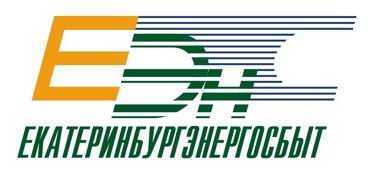  Почт.адрес: 620017, г. Екатеринбург,  пр. Космонавтов, 17 А (343) 359-07-59 ОГРН 1086658002617 ИНН 6671250899, КПП 66085001Р/сч. 40702810316160030915 в Уральском банке ОАО «Сбербанк России»    г. Екатеринбургк/сч. 30101810500000000674 БИК 046577674л/сч 6676067008Абонент Осинцева Ольга Александровна620076, г. Екатеринбург,ул. Багровая, д. 14       От______________ № _  33/___________л/сч 6676067008Абонент Осинцева Ольга Александровна620076, г. Екатеринбург,ул. Багровая, д. 14п/пДатаНаименование сетевой организацииАдрес абонентаАдминистративный район№ л/сФ.И.О. абонентаТелефонПричина отключенияСумма долга, руб.Дата отключенияПримечания123456789101112№ п/пДатаНаименование сетевой организацииАдрес абонентаАдминистративный район№ л/сФ.И.О. абонентаТелефонПричина включениячс/ мкдПримечания1234567891011N п/пНаименование услугиСтоимость услуги по выполнению 1 заявки (руб.  без НДС)Этап № 1 – Доставка уведомлений потребителям-гражданам о возможном ограничении режима потребления электроэнергии, в т.ч.:Этап № 1 – Доставка уведомлений потребителям-гражданам о возможном ограничении режима потребления электроэнергии, в т.ч.:1.1доставка уведомлений потребителям-гражданам о возможном ограничении режима потребления электроэнергии с вручением под роспись1.2обследование электроустановок потребителей-граждан с целью определения способа отключения; составление акта обследованияЭтап № 2 – Подготовительные работы до введения ограничения режима потребления электроэнергии, в т.ч.:Этап № 2 – Подготовительные работы до введения ограничения режима потребления электроэнергии, в т.ч.:2.1сбор (уточнение имеющейся) информации об объектах, подлежащих ограничению электроснабжения и технических руководителях -ответственных за электрохозяйство объектов2.2Проведение переговоров с потребителем-должником с оформлением Требования о погашении задолженности с получением гарантии оплаты2.3Контроль оплаты дебиторской задолженности до введения ограниченияЭтап № 3 – Работы по организации и контролю процесса ограничения, в т.ч.:Этап № 3 – Работы по организации и контролю процесса ограничения, в т.ч.:3.1.контроль процесса ограничения (отключения) коммутационных аппаратов силами электротехнического персонала потребителя и (или) Сетевой организацией (Иным владельцем сетей); составление акта об  ограничении режима потребления электрической энергии (мощности)Этап № 4 – Работы по возобновлению электроснабжения потребителей, в т.ч.:Этап № 4 – Работы по возобновлению электроснабжения потребителей, в т.ч.:3.1оповещение потребителя о предстоящей подаче напряжения3.2осмотр состояния электрооборудования и приборов учета электроэнергии в электроустановке потребителя3.3контроль процесса включения коммутационных аппаратов силами электротехнического персонала потребителя, составление акта о возобновлении  режима потребления э/э№ п/пНаименование контрагента (ИНН, вид деятельности)Наименование контрагента (ИНН, вид деятельности)Наименование контрагента (ИНН, вид деятельности)Наименование контрагента (ИНН, вид деятельности)Наименование контрагента (ИНН, вид деятельности)Наименование контрагента (ИНН, вид деятельности)Информация о цепочке собственников контрагента, включая бенефициаров (в том числе, конечных) и составе исполнительных органов контрагентаИнформация о цепочке собственников контрагента, включая бенефициаров (в том числе, конечных) и составе исполнительных органов контрагентаИнформация о цепочке собственников контрагента, включая бенефициаров (в том числе, конечных) и составе исполнительных органов контрагентаИнформация о цепочке собственников контрагента, включая бенефициаров (в том числе, конечных) и составе исполнительных органов контрагентаИнформация о цепочке собственников контрагента, включая бенефициаров (в том числе, конечных) и составе исполнительных органов контрагентаИнформация о цепочке собственников контрагента, включая бенефициаров (в том числе, конечных) и составе исполнительных органов контрагентаИнформация о цепочке собственников контрагента, включая бенефициаров (в том числе, конечных) и составе исполнительных органов контрагента№ п/пИННОГРННаименование краткоеКод ОКВЭДФамилия, Имя, Отчество руково-дителяСерия и номер документа, удостоверяю-щего личность руководителя№ИННОГРННаименова-ние / Ф.И.О.Адрес регистрацииСерия и номер документа, удостоверяющего личность (для физического лица)Руководитель / участник / акционер / бенефициарИнформация о подтверждающих документах (наименование, реквизиты и т.д.)ЗаказчикДиректор ОАО «ЕЭнС»_________________ С.Е. Поповм.п.Исполнитель:______________________ м.п.ЗакаФорма согласия на обработку персональных данныхот __________________Настоящим_______________________________________________________________________________________________ (указывается полное наименование участника закупочной процедуры (потенциального контрагента), контрагента, его место нахождения, ИНН, КПП и ОГРН), в лице ______________________, действующего на основании __________, дает свое согласие на совершение Открытым акционерным обществом «Екатеринбургэнергосбыт», Открытым акционерным обществом «Межрегиональная распределительная сетевая компания Урала» и Публичным акционерным обществом «Россети» действий, предусмотренных п. 3 ст. 3 ФЗ «О персональных данных» от 27.07.2006 № 152-ФЗ, в отношении персональных данных участника закупки (потенциального контрагента) / контрагента/планируемых к привлечению субконтрагентов и их собственников (участников, учредителей, акционеров), в том числе конечных бенефициаров (фамилия, имя, отчество; серия и номер документа, удостоверяющего личность; ИНН (участников, учредителей, акционеров) ОАО «Россети», в том числе с использованием информационных систем, а также на представление указанной информации в уполномоченные государственные органы (Минэнерго России, Росфинмониторинг России, ФНС России) и подтверждает, что получил согласие на обработку персональных данных от всех своих собственников (участников, учредителей, акционеров) и бенефициаров. - Цель обработки персональных данных: выполнение поручений Правительства Российской Федерации от 28.12.2011 № ВП-П13-9308, протокольного решения Комиссии при Президенте Российской Федерации по вопросам стратегии развития топливно-энергетического комплекса и экологической безопасности (протокол от 10.07.2012 
№ А-60-26-8), а также связанных с ними иных поручений Правительства Российской Федерации и решений Комиссии при Президенте Российской Федерации по вопросам стратегии развития топливно-энергетического комплекса и экологической безопасности.Срок, в течение которого действует настоящее согласие субъекта персональных данных: со дня его подписания до момента фактического выполнения / отмены действия поручений Правительства Российской Федерации, решений Комиссии при Президенте Российской Федерации по вопросам стратегии развития топливно-энергетического комплекса и экологической безопасности, либо до истечения сроков хранения представленной информации, определяемых в соответствии с законодательством Российской Федерации, либо отзыва настоящего согласия.____________                                                 (Подпись)М.П.* Заполнение участником закупки (потенциальным контрагентом) / контрагентом на сайте электронной торговой площадки / на бумажном носителе согласия на обработку его данных и информации о его собственниках (участниках, учредителях, акционерах) и бенефициарах исключает ответственность Общества перед собственником (участником, учредителем, акционером), а также бенефициаром участника закупки / контрагента / их субконтрагентов за предоставление Обществу данных о своих собственниках (участниках, учредителях, акционерах), в том числе бенефициарах и бенефициарах своего субконтрагента, и предполагает, что участник закупки (потенциальный контрагент) / контрагент получил у своих бенефициаров и бенефициаров своих субконтрагентов согласие на представление (обработку) Обществу и в уполномоченные государственные органы указанных сведений.